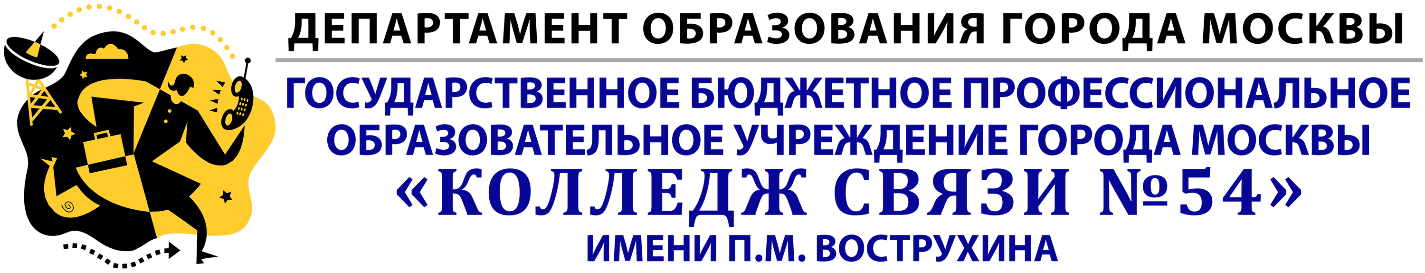 Сценарий литературно-музыкальной композиции«Загадка гения»    Авторы: Спасич Е.Н.						    			   Маркова В.Н.   			 			     Режиссер: Маркова В.Н.2014Пояснительная записка:Данный сценарий является сценарием внеклассного мероприятия, приуроченного к 200-летию великого Русского поэта, прозаика, драматурга, художника Михаила Юрьевича Лермонтова. Планируется знакомство учащихся и студентов с многообразием творческой жизни Лермонтова, в котором сочетаются гражданские, философские и личные мотивы, отвечавшие насущным потребностям духовной жизни русского общества, ознаменовало собой новый расцвет русской литературы и оказало большое влияние на виднейших русских писателей и поэтов XIX и XX веков.Цель: расширение кругозора воспитанников и повышение их интеллектуального уровня за счет знакомства с многосторонней одарённостью поэта. Задачи мероприятия:сплочение воспитанников коллектива, создание условий для раскрытия творческого потенциала участников;привитие культуры общения и практическое знакомство со сценической культурой сценической с минимальным участием руководителя, что влечет за собой развитие самоорганизации внутри коллектива по заданным направлениям руководителя;совершенствование коммуникативных навыков и навыков декларации стихов;тренировка умений выразительного чтения;формирование учебно-познавательных и   информационных компетенций;стимулирование интереса воспитанников к жизни и творчеству М.Ю.Лермонтова;формирование умения обучающихся работать в группах, развивать навыки взаимодействия и взаимопомощи, толерантного общения;формирование опыта работы с источниками различного типа, в том числе с Интернет- ресурсами;систематизирование и презентирование результатов познавательной деятельности.Возраст: 14-18 лет.
Условия проведения мероприятия. Главным условием проведения мероприятия является наличие опыта самостоятельной подготовки к проведению мероприятий. Умение претворять в жизнь различные задания педагога дополнительного образования, самостоятельно, прибегая к минимальной помощи взрослых. Наличие навыков организаторской работы в коллективе. Развитые коммуникативные навыки. Сплоченность коллектива, наличие культуры общения в внутри. Оборудование: компьютер, экран, проектор, портрет Шекспира, стенгазеты, высказывания о Шекспире, костюмы и реквизит к спектаклю.  Ожидаемые результаты:умение вести себя на сцене;запоминание монологов и диалогов;умение выразительно читать;воспитание общения с партнёром;формируется духовная и интеллектуальная потребность читать;у воспитанников вырабатываются и развиваются специфические умения и навыки создания и защиты презентаций;формируется способность сотворчества;развивается умение эффективного поиска необходимой информации при работе с источниками различного типа;Действующие лица:Поэт1ведущий2 ведущая Е.А. СтолыпинаСудья Аким Шан-ГирейОбвинитель Адвокат1 ведущий: Однажды, жарким летним днем богатые, чиновные и родовитые Столыпины сидели на балконе барского дома в своей подмосковной усадьбе Середниково, находящейся в Волоколамском уезде. К ним только что из Москвы приехал важный дядюшка, который живо передавал слушавшим его родичам последние светские новости, происшествия и сплетни. «Вдруг на балкон стремительно вбежал мальчик - подросток с некрасивым, умным лицом, с вихром надо лбом -  и помахивая листком бумаги, закричал, не в силах удержать того, что било в нем ключом:Поэт: Что я написал! Что я написал! Послушайте!Тетушка (Екатерина Апраксиевна Столыпина) (с нескрываемым неудовольствием): Мишель, ты вечно со своими глупостями! Дядя только что приехал и рассказывает о делах, а ты с пустяками.Юный поэт, потупившись, не сказав ни слова, комкает листок со стихотворением, бросает его и торопливо уходит. Выходит  Аким Шан-Гирей. Аким Шан-Гирей: Любезная тетушка, вы не справедливы. Кузен не заслужил такого отношения. (Поэту) Мишель, подожди меня. Я хочу услышать твое новое стихотворение.Поднимает листок, разворачивает его и читает.По небу полуночи ангел летел,И тихую песню он пел,И месяц, и звезды, и тучи толпойВнимали той песне святой.Он пел о блаженстве безгрешных духовПод кущами райских садов,О Боге великом он пел, и хвалаЕго непритворна была.Он душу младую в объятиях несДля мира печали и слез;И звук его песни в душе молодойОстался - без слов, но живой.И долго на свете томилась она,Желанием чудным полна,И звуков небес заменить не моглиЕй скучные песни земли.   (Восторженно) Мишель, это прекрасно! Ты настоящий поэт! Но почему это понимают не все?Все уходят.  Появляется поэт.Поэт: Летом 1831 года во вступлении к романтической  драме «Странный человек»  я написал: «Справедливо ли написано у меня общество? – не знаю! По крайней мере, оно всегда останется для меня собранием людей бесчувственных, самолюбивых в высшей степени и полных зависти к тем, в душе которых сохраняется хотя малейшая искра небесного огня!	И этому обществу я отдаю себя на суд».Уходит.1 ведущий: Встать! Суд идет!Входят судья, обвинитель и адвокат. Занимают свои местаСудья: 200 лет минуло со дня рождения великого русского поэта Михаила Юрьевича Лермонтова, человека необыкновенно одаренного, не побоюсь этого слова, гениального. Он не только занимался поэтическим творчеством, но и прекрасно рисовал, решал сложные математические задачи, был сильным шахматистом, в совершенстве владел несколькими иностранными языками, играл на скрипке и рояле, пел арии из любимых опер и даже сочинял музыку. Но, к сожалению, при жизни Лермонтов был не понят и не узнан до конца современниками. Да что современники! До сих пор вокруг этого честного имени витают разного рода слухи и кривотолки, запечатленные на бумаге. (Размахивает кипой бумаг). Пора этому положить конец и разгадать тайну поэта. Сегодня, в нашей литературной гостиной мы открываем судебные слушания «Современники и их потомки против русского поэта, дворянина, прапорщика лейб-гвардии гусарского полка, Михаила Юрьевича Лермонтова». Высокомерные недоброжелатели готовы ринуться в бой. Успех этого громкого дела зависит не только от готовности адвоката отразить  их злобные нападки, но прежде всего от вас, юные зрители, от вашего умения слушать, думать и анализировать. (Пауза) Слово  предоставляется обвинителю.Обвинитель: Представители высших аристократических кругов Петербурга и Москвы обвиняли поэта Лермонтова в незнатном и неродовитом происхождении по линии отца,  капитана Юрия Петровича Лермонтова. Воспоминание о том, что единственная дочь Елизаветы Алексеевны Арсеньевой вышла замуж за бедного, незнатного армейского офицера, многих коробило.Адвокат: Ваша честь! Со стороны матери у поэта два старинных и  знатных рода: Столыпиных и Арсеньевых. А теперь давайте разберемся -  захудалый ли род Лермонтовых? Отец поэта, Юрий Петрович, вел свою родословную с 18 века. Но он ошибался. Его сын, Михаил, обладавший  необыкновенной проницательностью, гораздо ближе отца подошел к разгадке фамильной тайны. Правда , сначала он пошел по ложному следу, связывая происхождение рода с испанским графом Лермой. Но когда из мадридского архива пришел отрицательный ответ, юноша утвердился в том, что предки его отца были выходцами из Шотландии. Он установил, что генеалогия отцовского рода восходит к шотландскому барду XII  века Томасу Лермонту, прозванного Фомой Рифмачом. Это подтвердили и современные исследователи. А также и тот факт, что и с английским поэтом и аристократом,  лордом Джорджем Гордоном Байроном Лермонтов состоял в дальнем родстве. Так, что в знатности происхождения моего подзащитного сомневаться не приходится.Поэт: Зачем я не птица, не ворон степной,
Пролетевший сейчас надо мной?
Зачем не могу в небесах я парить
И одну лишь свободу любить?

На запад, на запад помчался бы я,
Где цветут моих предков поля,
Где в замке пустом, на туманных горах,
Их забвенный покоится прах.

На древней стене их наследственный щит,
И заржавленный меч их висит.
Я стал бы летать над мечом и щитом
И смахнул бы я пыль с них крылом;

И арфы шотландской струну бы задел,
И по сводам бы звук полетел;
Внимаем одним, и одним пробужден,
Как раздался, так смолкнул бы он.

Но тщетны мечты, бесполезны мольбы
Против строгих законов судьбы.
Меж мной и холмами отчизны моей
Расстилаются волны морей.

Последний потомок отважных бойцов
Увядает средь чуждых снегов;
Я здесь был рожден, но нездешний душой...
О! зачем я не ворон степной?
Обвинитель: Кстати, о Байроне. Лермонтов был излишне увлечен этим англичанином. Именно в этом многие исследователи видели  истоки  мрачности и трагичности его поэзии,  «пафос отрицания и борьбы».Поэт: Я молод; но кипят на сердце звуки,И Байрона достигнуть я б хотел;У нас одна душа, одни и те же муки;О если б одинаков был удел! ... Как он, ищу забвенья и свободы, Как он, в ребячестве пылал уж я душой,Любил закат в горах, пенящиеся воды,И бурь земных и бурь небесных вой. Как он, ищу спокойствия напрасно,Гоним повсюду мыслию одной. Гляжу назад — прошедшее ужасно;Гляжу вперед — там нет души родной! «Еще сходство в жизни моей с лордом Байроном: его матери в Шотландии предсказала старуха, что он будет великий человек и будет два раза женат; про меня на Кавказе старуха предсказала то же самое моей бабушке. Дай Бог, чтобы и надо мной сбылось, хотя б я был так же несчастлив, как Байрон».Адвокат: Герой раннего Лермонтова – одинокий бунтарь, жаждущий свободы, идущий наперекор общественным устоям. Но к 18 годам «огненный поэтический дар Лермонтова целиком переплавил… исходную байроновскую руду и утвердился в своей самобытности. Поэт: Нет, я не Байрон, я другой, Еще неведомый избранник, Как он, гонимый миром странник, Но только с русскою душой. Я раньше начал, кончу ране, Мой ум не много совершит; В душе моей, как в океане, Надежд разбитых груз лежит. Кто может, океан угрюмый, Твои изведать тайны? Кто Толпе мои расскажет думы? Я — или Бог — или никто!Обвинитель: Какая гордыня! Только гордец мог написать о себе так: «Я рожден, чтоб целый мир был зритель торжества иль гибели моей».Адвокат: Нет! Это не гордыня. Это – ощущение своего высокого предназначения, поэтического пророческого дара  и боязнь не успеть реализоваться в этой жизни.Поэт: «,,,Тайное сознание, что я кончу жизнь ничтожным человеком, меня мучит»Я жить хочу! хочу печали
Любви и счастию назло; Они мой ум избаловали
И слишком сгладили чело.
Пора, пора насмешкам света
Прогнать спокойствия туман;
Что без страданий жизнь поэта?
И что без бури океан?
Он хочет жить ценою муки,
Ценой томительных забот.
Он покупает неба звуки,
Он даром славы не берет.Обвинитель: Откуда в молодом человеке из состоятельной и благополучной семьи, окруженного заботой любящей бабушки такое стремление к страданиям?  И, вообще,  молодости разве свойственна печаль?Адвокат: Истоки душевной  травмы поэта следует искать в детстве, которое  было омрачено ранней смертью матери, рассказами о самоубийстве деда на новогоднем балу в Тарханах, разрывом между отцом и бабушкой.Поэт: После смерти маменьки моя бабушка, Елизавета Алексеевна, добилась, чтобы я остался на ее попечении. И мне пришлось жить в разлуке с любимым отцом, о котором я слышал только дурное. Ужасная судьба отца и сынаЖить розно и в разлуке умереть,И жребий чуждого изгнанника иметьНа родине с названьем гражданина!Когда же пробил последний час моего отца я написал:Дай бог, чтобы, как твой, спокоен был конецТого, кто был всех мук твоих причиной!Но ты простишь мне! Я ль виновен в том,Что люди угасить в душе моей хотелиОгонь божественный, от самой колыбелиГоревший в ней, оправданный Творцом?Однако ж тщетны были их желанья;Мы не нашли вражды один в другом,Хоть оба стали жертвою страданья!..Обвинитель:  Современники обвиняли поэта в том, что он производил на них неприятное впечатление. Вот послушайте, что вспоминал Руфин Дорохов, служивший с Лермонтовым на Кавказе: «Лермонтов … принадлежал к людям, которые не только не нравятся с первого раза, но даже на первое свидание поселяют против себя довольно сильное предубеждение». Но это еще не все. Послушайте свидетелей обвинения.Выходят ведущие.1 ведущий: И.С. Тургенев оставил очень красноречивый портрет: «В наружности Лермонтова было что-то зловещее и трагическое; какой-то сумрачный и недоброй силой, задумчивой презрительностью и страстью веяло от его смуглого лица, от его больших и неподвижно-темных глаз».2 ведущая: А вот каким увидела Лермонтова жена его дальнего родственника Николая Анненкова : « У него был злой и угрюмый вид, его небольшие черные глаза сверкали мрачным огнем, взгляд  был таким  же недобрым, как и улыбка».1 ведущий: Из записок  Павла Федоровича Вистенгофа, соученика Лермонтова по Московскому университету: « Студент Лермонтов, имел тяжёлый, несходчивый характер, держал себя совершенно отдельно от всех своих товарищей, за что, в свою очередь, и ему платили тем же. Его не любили, отдалялись от него и, не имея с ним ничего общего, не обращали на него никакого внимания».2 ведущая: «Он был вообще не любим в кругу своих знакомых в гвардии и в петербургских салонах". Это утверждение принадлежит князю Васильчикову, секунданту на последней — роковой — дуэли с Мартыновым.Обвинитель: В обществе людей богатых и знатных  о Лермонтове сложилось определенное мнение.1 ведущий:  Высокомерен и презрителен!2 ведущая: Скучен и мрачен!1 ведущий:  Холоден, язвителен и желчен!2 ведущая:  Едок, заносчив и  раздражителен!Адвокат: Господин обвинитель, так говорили люди знакомые с поэтом очень поверхностно. Тот же Руфин Дорохов при более близком знакомстве изменил свое мнение о поэте и написал: «Славный малый – честная, прямая душа – не сносить ему головы». А вот что вспоминал Николай Павлович Раевский, встречавшийся с Лермонтовым в кругу пятигорской молодежи : «Любили мы все его. У многих сложился такой взгляд, что у него был тяжелый придирчивый характер. Ну, так это не правда; знать надо было с какой стороны подойти… Пошлости, к которой он был необыкновенно чуток, в людях не терпел, но с людьми простыми и искренними  и сам был прост и ласков». Воспоминания современников о поэте  очень противоречивы, как будто речь заходит о двух совершенно разных людях. Вот послушайте каким запомнил Лермонтова князь М. Б. Лобанов-Ростовский: "С глазу на глаз и вне круга товарищей он был любезен, речь его была интересна, всегда оригинальна и немного язвительна. Но в своем обществе это был настоящий дьявол, - воплощение шума, буйства, разгула, насмешки...". Вывод напрашивается сам собой – в кругу родных и  немногочисленных друзей поэт был настоящим: искренним и любящим, а в светских салонах среди людей пустых и ничтожных  надевал на себя маску неприступности, надменности, гордости, язвительности. Маска – один из ключевых образов  его поэзии. Недаром одну из своих драм Лермонтов назвал  «Маскарад».Звучит музыка (вальс или ноктюрн, рондо) А. Хачатуряна к  драме М.Ю. Лермонтова «Маскарад». Пары танцуют (или прохаживаются по сцене). Все действующие лица, кроме поэта, в масках.Поэт: Как часто, пестрою толпою окружен,Когда передо мной, как будто бы сквозь сон,          При шуме музыки и пляски,При диком шепоте затверженных речей,Мелькают образы бездушные людей,    	Приличьем стянутые маски…Я не хочу, чтоб свет узнал Мою таинственную повесть; Как я любил, за что страдал, Тому судья лишь Бог да совесть!..К поэту подходит незнакомка в маске.Поэт: Из-под таинственной, холодной полумаски
Звучал мне голос твой отрадный, как мечта.
Светили мне твои пленительные глазки
И улыбалися лукавые уста.

Сквозь дымку легкую заметил я невольно
И девственных ланит, и шеи белизну.
Счастливец! видел я и локон своевольный,
Родных кудрей покинувший волну!..

И создал я тогда в моем воображенье
По легким признакам красавицу мою;
И с той поры бесплотное виденье
Ношу в душе моей, ласкаю и люблю.

И все мне кажется: живые эти речи
В года минувшие слыхал когда-то я;
И кто-то шепчет мне, что после этой встречи
Мы вновь увидимся, как старые друзья.Обвинитель: Многие современники и их потомки обвиняли поэта Лермонтова в отказе от христианства и в демонизме.Адвокат: Это  ошибочное утверждение основано на том, что над одной из лучших своих поэм, «Демоном», поэт работал больше 10 лет. У Лермонтова был редкий дар необыкновенной чувствительности – ощущения близости духовного мира. А этот мир населяют не только ангелы, но и демоны, постоянно искушающие человека.Поэт:  И гордый демон не отстанет,Пока живу я от меня,И ум мой озарять он станетЛучом чудесного огня;Покажет образ совершенстваИ вдруг отнимет навсегдаИ, дав предчувствие блаженства,Не даст мне счастья никогда.Адвокат: Поэт очень любил имение  бабушки, Тарханы, находящееся в пензенской губернии. Здесь прошло его детство, сюда он с удовольствие приезжал уже взрослым. Вдали от двух столиц, среди неброской красоты русской природы  ему открывался мир Божественный, в котором он был по-настоящему счастлив.Поэт: Когда волнуется желтеющая нива, И свежий лес шумит при звуке ветерка, И прячется в саду малиновая слива Под тенью сладостной зеленого листка; Когда росой обрызганный душистой, Румяным вечером иль утра в час златой, Из-под куста мне ландыш серебристый Приветливо кивает головой; Когда студеный ключ играет по оврагу И, погружая мысль в какой-то смутный сон, Лепечет мне таинственную сагу Про мирный край, откуда мчится он, - Тогда смиряется души моей тревога,Тогда расходятся морщины на челе, - И счастье я могу постигнуть на земле, И в небесах я вижу Бога.Обвинитель: Выход в свет романа «Герой нашего времени» вызвал праведный гнев просвещенных слоев русского общества. В одном из писем  императора Николая I, адресованного  коронованной супруге, есть такие строки: «Такие романы портят нравы и портят характер… По моему убеждению, это жалкая книга, показывающая большую испорченность автора… ».Адвокат: Действительно, полемика вокруг этого произведения длилась не один десяток лет.  «Герой нашего времени» - это первый психологический и философский роман в русской литературе. Немудрено, что современники не смогли сразу понять замысел автора. Поэтому второе издание книги Лермонтов снабдил предисловием, в котором написан : «Иные ужасно обиделись, и не шутя, что им ставят в пример такого безнравственного человека, как Герой Нашего Времени … Довольно людей кормили сластями, у них от этого испортился желудок: нужны горькие лекарства, едкие истины. «Создание образа Печорина, блестящего аналитика собственной души, стало величайшим достижением Лермонтова». Благодаря этому, в дальнейшем появились «диалектика души» в прозе Л.Н. Толстого и новый виток демонизации героев в романах Ф.М. Достоевского.Обвинитель:  Некоторые современники  считали, что Лермонтов устал от жизни. Он бешено бросался под пули на Кавказе. Но тщетно. И тогда у него остался последний способ свести счеты с жизнью – дуэль. Доподлинно известно, что ни в одном из двух поединков, в которых он участвовал,  в противника он не стрелял. Не скрытое ли это самоубийство?Адвокат: Это клевета! Разве желание выйти в отставку, чтобы полностью посвятить себя творчеству и вынашивание замыслов трех романов  свойственны тайному самоубийце? Действительно, поэт был необыкновенно храбр. По воспоминаниям современников, Лермонтов был настоящим воином и командиром. В бою он никогда не берег свою жизнь, хладнокровно бросался в самое пекло. Иначе не мог. По двум причинам. Во-первых, потому что считал, что защита Родины – главный долг дворянина. А во-вторых, и  на войне и в жизни он всегда искал сильных ощущений, которые питали его творчество. А что касается его поединков с Барантом и Мартыновым, он, как воин, признавал за собой право на кровопролитие  только на поле боя с врагами Отечества. Вы только подумайте, мог ли такой глобальный и благородный человек, как Лермонтов, считать своими личными врагами заносчивого и недалекого Баранта или туповатого, себялюбивого Мартынова? (пауза) В юности Лермонтов хотел повторить судьбу Байрона. Но невольно повторил судьбу Пушкина. Его дуэль с Мартыновым была спланированным убийством. И самое страшное, что за спиной официального убийцы  стояли близкие Лермонтову люди. Посредственностям очень тяжело выносить около себя присутствие гения.Судья: Может ли обвинение предъявить еще что-либо поэту Лермонтову?Обвинитель: Нет. 	Судья: Защите предоставляется последнее  слово.Адвокат: Ваша честь! По словам писателя и философа Дмитрия Мережковского , «миссия Лермонтова -  одна из величайших загадок нашей культуры». Поэт прожил всего 27 лет, но как много успел за отпущенное ему время. Его неказистая внешность скрывала мощный дух и светлую душу. Лермонтов был необыкновенным человеком. Он был тем  метеором, который из Божественного мира  упал  на грешную землю. Отсюда его неизбывная печаль и тоска по утраченному совершенству, его связь с ангелами и демонами. Лермонтов был поэтом пророком и трибуном. Он поднял рупор русской поэзии, выпавший из рук А.С. Пушкина. Создавая героические характеры, основанные на национальных русских чертах, он исследовал душу отдельного человека и  выявил симптомы духовной болезни, лечить которую призвано не одно поколение. Лермонтова можно представить себе только глубокой ночью, когда все окружающие его люди спят. Он только что написал новое стихотворение, отложил в сторону перо и бумагу, вышел из дома и взгляд его устремился к звездному небу.Поэт: Выхожу один я на дорогу;
Сквозь туман кремнистый путь блестит;
Ночь тиха. Пустыня внемлет Богу,
И звезда с звездою говорит.

В небесах торжественно и чудно!
Спит земля в сияньи голубом...
Что же мне так больно и так трудно?
Жду ль чего? жалею ли о чем?

Уж не жду от жизни ничего я,
И не жаль мне прошлого ничуть;
Я ищу свободы и покоя!
Я б хотел забыться и заснуть!

Но не тем холодным сном могилы...
Я б желал навеки так заснуть,
Чтоб в груди дремали жизни силы,
Чтоб дыша вздымалась тихо грудь;

Чтоб всю ночь, весь день мой слух лелея,
Про любовь мне сладкий голос пел,
Надо мной чтоб вечно зеленея
Темный дуб склонялся и шумел.Судья: Суд выслушал доводы двух сторон и, признав выпады обвинения несостоятельными, вынес приговор:  «Михаила Юрьевича Лермонтова оправдать и признать великим русским поэтом. Его сочинения: стихотворения, поэмы, роман «Герой нашего времени» читать и перечитывать, а интерес к ним передать своим будущим детям, внукам и правнукам.Конец